CONSIGLIO ORIENTATIVO PER L’ISCRIZIONE ALLA SCUOLA SECONDARIA DI SECONDO GRADO ANNO SCOLASTICO 2022-2023Il Consiglio della classe 3a sez……, sulla base della normativa vigente, CONSIDERATIil rendimento scolastico e gli esiti nei diversi ambiti disciplinari gli interessi e le attitudini manifestati anche in attività progettualile competenze acquisite nel corso del I ciclo d’istruzioneCONSIGLIA L’ISCRIZIONE ALLA SCUOLA SECONDARIA DI SECONDO GRADO presso:Liceo a indirizzo classico scientifico (□ tradizionale/ □ scienze applicate/ □ economia e diritto/ □ sportivo)linguistico scienze umane artistico musicale/ coreutico Istituto Tecnico settore tecnologico, indirizzi possibiliinformatica e telecomunicazioni (esempio ITIS)elettronica ed elettrotecnica (ITIS)meccanica, meccatronica ed energia (ITIS)robotica (ITIS)costruzioni, ambiente e territorio (ex geometra)chimica, materiali e biotecnologie (tecn. Biologico)agraria, agroalimentari e agroindustriatrasporti e logistica (es. nautico)grafica e comunicazionesistema moda (ex Isabella d’Este)Istituto Tecnico settore economico, indirizzi possibiliAmministrazione, finanza e marketing (ex ragioneria)TurismoIstituto Professionale settore servizi indirizzi possibiliServizi per l’enogastronomia e ospitalità alberghiera (ex alberghiero)Servizi sociosanitari (es. ottico; odontotecnico; animatore sociosanitario…)Servizi commerciali (ex segretario d’azienda)Servizi per l’agricoltura e lo sviluppo ruraleIstituto Professionale settore industria e artigianato indirizzi possibiliManutenzione e assistenza tecnicaProduzione industriale e artigianaleCorsi regionali per qualifiche professionaliEstetistaParrucchiereOperatore sanitarioRivendita alimenti (R.E.C.)altroIl coordinatore della classe							     							  IL DIRIGENTE SCOLASTICODott.ssa Marilena ScavoFirma autografa sostituita a mezzo stampa ai sensi dell’art. 3 del D.Lgs n.39/93---------------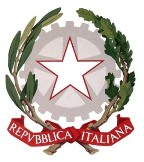 Repubblica Italiana- Regione SicilianaISTITUTO COMPRENSIVO STATALE“G.Tomasi di Lampedusa”              Via Aldo Moro, 22 - Gravina di Catania 095416230 - Fax 095415963   Cod. Fisc. 93003130874 Cod. Mecc.CTIC828005         e-mail:ctic828005@istruzione.it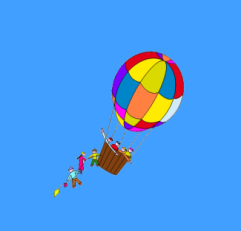 Sito: noidellalampedusa.edu.it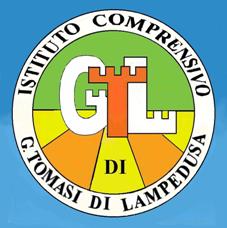 ALUNNIALUNNICONSIGLIO ORIENTATIVO123456789101112131415161718